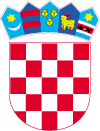     REPUBLIKA HRVATSKA     PRAVOBRANITELJICA   ZA RAVNOPRAVNOST  SPOLOVAEv. broj: PRS 12-01/20-02Ur. broj:  08-20-01Zagreb, 30. siječnja 2020.					  HRVATSKI SABOR  Predsjednik, g. Gordan Jandroković  Trg sv. Marka 6              10 000 ZagrebPredmet:  Prijedlog odluke o imenovanju zamjenika pravobraniteljice za ravnopravnost spolovaPoštovani predsjedniče Hrvatskog sabora, gospodine Jandrokoviću,Odredbom članka 20. stavka 2. Zakona o ravnopravnosti spolova dostavljam (NN 82/08 i 69/17), utvrđeno je da zamjenika/cu pravobranitelja/ice za ravnopravnost spolova imenuje i razrješava Hrvatski sabor na prijedlog pravobranitelja/ice.S obzirom na to da sam imenovana pravobraniteljicom za ravnopravnost (NN 109/19), a da je Hrvatski sabor razriješio zamjenika pravobraniteljice za ravnopravnost spolova 27. listopada 2017.(NN 107/2017), utvrdila sam Prijedlog odluke o imenovanju zamjenika pravobraniteljice za ravnopravnost spolova koji Vam dostavljam.Navedeni Prijedlog odluke s odgovarajućom dokumentacijom dostavljaju se u prilogu.U radu Hrvatskog sabora i njegovih radnih tijela s tim u vezi sudjelovat ću osobno.S poštovanjem,						   								   PRAVOBRANITELJICA ZA								 RAVNOPRAVNOST SPOLOVA						        													       		       Višnja Ljubičić, dipl.iur.Privitak:- Prijedlog odluke o imenovanju zamjenika pravobraniteljice za ravnopravnost spolova s obrazloženjemDostaviti:- naslovu- arhiviNa temelju članka 81. Ustava Republike Hrvatske i članka 20. stavka 2. Zakona o ravnopravnosti spolova („Narodne novine“, br. 82/08. i 69/17.), Hrvatski sabor na sjednici 7. travnja 2020. donio je ODLUKUO IMENOVANJU ZAMJENIKA PRAVOBRANITELJICE ZA RAVNOPRAVNOST SPOLOVAImenuje se KRISTIJAN KEVEŠEVIĆ zamjenikom pravobraniteljice za ravnopravnost spolova.Klasa:Zagreb,HRVATSKI SABORPredsjednikHrvatskog saboraGordan Jandroković, v.r.OBRAZLOŽENJEPravobranitelj/ica za ravnopravnost spolova i njegov/njezin zamjenik/ica (dalje u tekstu: pravobranitelj/ica i zamjenik/ica) dužnosnici su Republike Hrvatske, imenuju se na vrijeme od 8 godina i mogu biti ponovno imenovani.Zamjenika pravobraniteljice za ravnopravnost spolova imenuje i razrješava Hrvatski sabor na prijedlog pravobranitelja/ice (čl. 20. st. 2. Zakona o ravnopravnosti spolova, NN 82/08 i 69/17, dalje u tekstu: ZORS). Odredbama ZORS-a uvjetovano je da pravobranitelj/ica i njegov/njezin zamjenik/ca moraju biti različitog spola, a jedan/na od njih mora imati završen diplomski sveučilišni studij pravne struke (čl. 20. st. 4. ZORS-a). Za zamjenika/cu pravobranitelja/ice može biti imenovan  hrvatski  državljanin/ka koji ima završen diplomski sveučilišni studij i koji/a je osobnim zalaganjem poznat/a javnosti u području zaštite ljudskih prava (čl. 20. st. 5. ZORS-a).S obzirom na to da je Višnja Ljubičić, dipl. iur.  imenovana pravobraniteljicom za ravnopravnost krajem 2019. (NN 109/19), a da je Hrvatski sabor razriješio zamjenika pravobraniteljice 27. listopada 2017. (NN 107/2017), nakon imenovanja provela je konsultacije i razgovore sa potencijalnim kandidatima radi donošenja Prijedloga odluke o imenovanju zamjenika pravobraniteljice za ravnopravnost spolova, sve sukladno čl. 20. st. 2. ZORS-a, odnosno čl. 4. Poslovnika o radu pravobranitelja/ice za ravnopravnost spolova (NN 29/04.).Predloženi kandidat Kristijan Kevešević  je završio sveučilišni dodiplomski studij za diplomiranog pravnika na Pravnom fakultetu u Zagrebu te ispunjava sve zakonom utvrđene uvjete za obavljanje dužnosti zamjenika pravobraniteljice. Pored formalnih uvjeta imenovani kandidat je  poznat javnosti u području ljudskih prava. Obavlja poslove savjetnika  pravobranitelja/ice za ravnopravnost spolova za pravna pitanja, na koje mjesto je raspoređen u lipnju 2019. od kada je  sudjelovao u nizu javnih aktivnosti  u organizaciji pravobraniteljice poput predavača na  edukacijama za suce/tkinje općinskih i županijskih sudova, državnih odvjetnika/ca i zamjenika/ca općinskih i županijskih državnih odvjetnika/ca te policijskih službenika/ca koje je pravobraniteljica organizirala s ciljem jačanja kapaciteta za suzbijanje nasilja prema ženama u sklopu EU projekta „Izgradnja učinkovitije zaštite: promjena sustava za borbu protiv nasilja prema ženama“. Prije dolaska u pravobraniteljsku  instituciju bio je pomoćnik ravnatelja u Uredu za ljudska prava i prava nacionalnih manjina na koju funkciju je došao kao dugogodišnji savjetnik u Vladi RH i navedenom Vladinom uredu  Jedinici za suzbijanje trgovanja ljudima i poslove međunarodne suradnje i Jedinici za praćenje provedbe Nacionalnog programa zaštite i promicanja ljudskih prava i preporuka pučkog pravobranitelja te suradnju s organizacijama civilnog društva. Više o radnom   iskustvu, obrazovanju, vještinama, članstvu u radnim skupinama i projektima te istupanjima u javnosti priloženo je u životopisu predloženog kandidata.S obzirom na to da  je započeo mandat   pravobraniteljici  za ravnopravnost i da nema  zamjenika, dana  30. siječnja 2020. , pravobraniteljica je donijela odluku kojom  predlaže  Hrvatskom  saboru imenovanje zamjenika pravobraniteljice za ravnopravnost spolova, a kojom na tu dužnost predlaže Kristijana Keveševića.Preobraženska 4/Itel: ++385 (0)1 48 48 100Fax: ++385 (0)1 48 44 60010 000 Zagreb         ++385 (0)1 48 28 033e-mail: ravnopravnost@prs.hrHrvatskawww.prs.hr